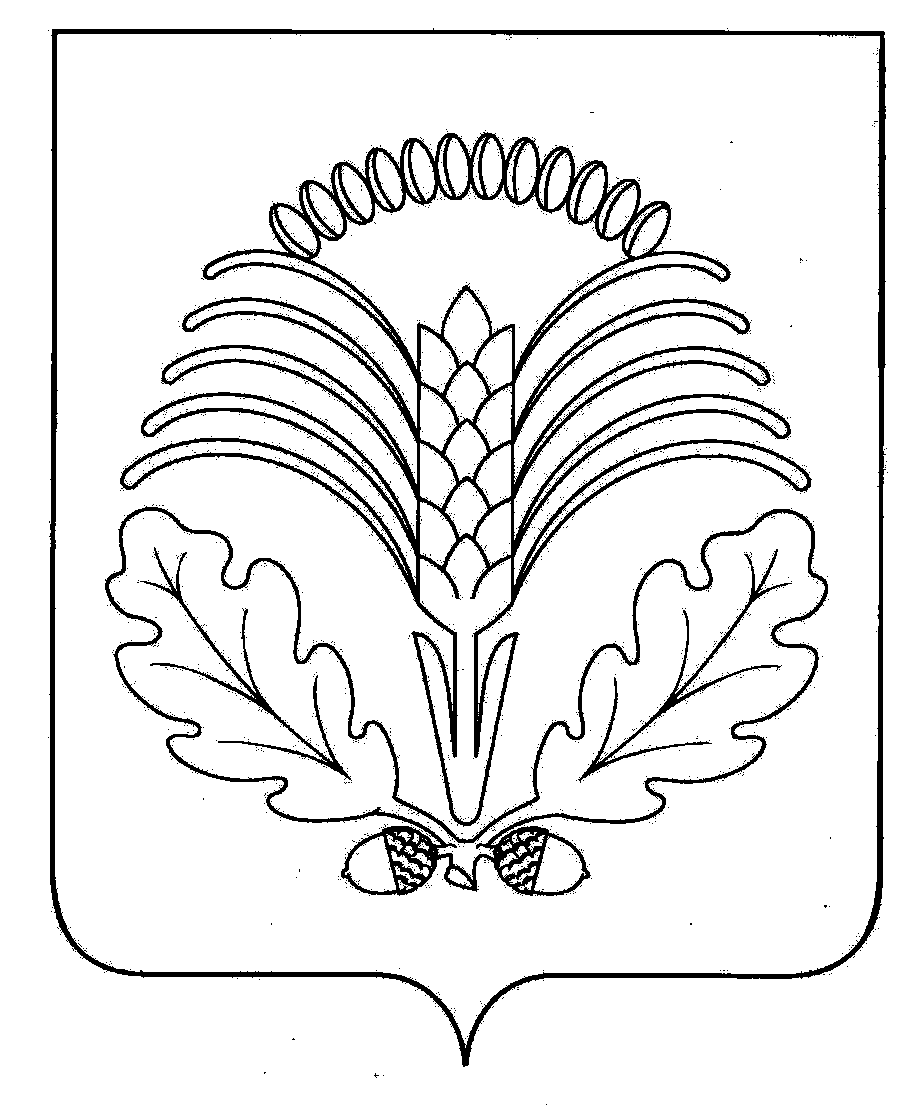 Решения Совета народных депутатов Грибановского  муниципального районаСОВЕТ народных депутатовГрибановского МУНИЦИПАЛЬНОГО районаВоронежской областиР Е Ш Е Н И ЕВ соответствии со статьями 93.2 и 105 Бюджетного кодекса Российской Федерации Совет народных депутатов Грибановского муниципального района РЕШИЛ:1. Дополнить решение Совета народных депутатов Грибановского муниципального района от 25.12.2013 года № 152 «О районном бюджете  на 2014 год и на плановый период 2015 и 2016 годов» статьей 7.1. следующего содержания:«Статья 7.1. Особенности реструктуризации и списания задолженности перед районным бюджетом. Установить, что администрация Грибановского муниципального района Воронежской области вправе провести в 2014 году реструктуризацию денежных обязательств по бюджетным кредитам, выданным бюджетам поселений  из районного бюджета в  2013 году на покрытие временных кассовых разрывов, на условиях рассрочки и частичного списания суммы основного долга в соответствии с действующим законодательством  Российской Федерации. Порядок реструктуризации денежных обязательств перед районным бюджетом устанавливается администрацией Грибановского муниципального района Воронежской области».2. Контроль за исполнением настоящего решения возложить на постоянную  комиссию по бюджету, налогам,  финансам и предпринимательству Совета народных депутатов Грибановского муниципального  района.Глава муниципального района                                                                                                                      А.С. Шипилов          от 30.10.2014  г. № 196пгт. ГрибановскийСОВЕТ  НАРОДНЫХ  ДЕПУТАТОВГРИБАНОВСКОГО МУНИЦИПАЛЬНОГО РАЙОНА  ВОРОНЕЖСКОЙ ОБЛАСТИР Е Ш Е Н И Е Руководствуясь Федеральным законом от 07.02.2011 № 6-ФЗ «Об общих принципах организации и деятельности контрольно-счетных органов субъектов Российской Федерации и муниципальных образований» Совет народных депутатов РЕШИЛ:1. Внести в Положение о контрольно-счетной комиссии Грибановского муниципального района Воронежской области, утвержденное решением Совета народных депутатов Грибановского муниципального района Воронежской области от 16.11.2011г. № 293 следующие изменения:1.1. В части 6.3 раздела 6 слова «и дети супругов» заменить словами «, и дети супругов и супруги детей».1.2. Раздел 11 изложить в следующей редакции:«11. Планирование деятельности Контрольно-счетной комиссии11.1. Контрольно-счетная комиссия осуществляет свою деятельность на основе планов, которые разрабатываются и утверждаются ею самостоятельно.11.2. Планирование деятельности Контрольно-счетной комиссии осуществляется с учетом результатов контрольных и экспертно-аналитических мероприятий, а также на основании поручений Совета народных депутатов Грибановского муниципального района, предложений и запросов главы Грибановского муниципального района, направленными в Контрольно-счетную комиссию до 30 ноября года, предшествующего планируемому.11.3. Поручения Совета народных депутатов Грибановского муниципального района, предложения и запросы главы Грибановского муниципального района по включению вопросов в план работы Контрольно-счетной комиссии рассматриваются контрольно-счетной комиссией в 10-дневный срок со дня поступления.11.4. План работы  Контрольно-счетной комиссии утверждается в срок до 30 декабря года, предшествующего планируемому.».1.3. По всему тексту раздела 20 слова «в районной газете «Знамя труда» заменить словами «в Грибановском муниципальном вестнике». 2. Опубликовать настоящее решение в Грибановском муниципальном вестнике.3. Контроль за исполнением настоящего решения оставляю за собой.Глава муниципального района                                                                                                                      А.С. Шипиловот 30.10.2014  г. № 199пгт. ГрибановскийСОВЕТ  НАРОДНЫХ  ДЕПУТАТОВГРИБАНОВСКОГО МУНИЦИПАЛЬНОГО РАЙОНА  ВОРОНЕЖСКОЙ ОБЛАСТИР Е Ш Е Н И ЕВ соответствии с кадровыми изменениями Совет народных депутатов РЕШИЛ:1. Внести в решение Совета народных депутатов Грибановского муниципального района Воронежской области от 26.08.2010 № 210 «О порядке присвоения звания «Почетный гражданин Грибановского муниципального района» (далее – Решение) следующие изменения:1.1. Состав районной комиссии по присвоению звания «Почетный гражданин Грибановского муниципального района», являющегося приложением № 3 к Решению, изложить в редакции согласно приложению к настоящему решению.2. Контроль за исполнением настоящего решения оставляю за собой.Глава муниципального района                                                                                                                      А.С. Шипиловот 30.10.2014  г. № 201пгт. ГрибановскийПриложение к решению Совета народных депутатов Грибановского муниципального района Воронежской области от 30.10.2014г. № 201Состав районной комиссии по присвоению звания «Почетный гражданин Грибановского муниципального района»СОВЕТ НАРОДНЫХ ДЕПУТАТОВГРИБАНОВСКОГО МУНИЦИПАЛЬНОГО РАЙОНА ВОРОНЕЖСКОЙ ОБЛАСТИР Е Ш Е Н И Е          В соответствии с Федеральным законом от 06.10.2003 № 131-ФЗ «Об общих принципах организации местного самоуправления в Российской Федерации», приказом Министерства экономического развития Российской Федерации от 30.08.2011 № 424 «Об утверждении порядка ведения органами местного самоуправления реестров муниципального имущества», Уставом  Грибановского муниципального района  Воронежской области, Совет народных депутатов  РЕШИЛ:1. Утвердить Положение о ведении реестра муниципального имущества Грибановского муниципального района  Воронежской области  согласно приложению.2. Признать утратившим силу постановление  Совета  народных депутатов Грибановского муниципального района  от 14.06.2006 № 193 «Об утверждении Положения о ведении реестра муниципального имущества Грибановского муниципального района Воронежской области».3. Контроль за исполнением настоящего решения возложить на постоянную комиссию по муниципальной собственности и охране окружающей среды Совета народных депутатов Грибановского муниципального района. Глава  муниципального  района                                                                                                                     А.С.Шипиловот 30.10.2014  г. № 202пгт. Грибановский                                   ПриложениеУтверждено                                                                         решением Совета народных депутатов      Грибановского  муниципального района   Воронежской области                                                                                             от 30.10.2014г. № 202Положение о ведении реестра муниципального имущества Грибановского муниципального района  Воронежской области1. Настоящее Положение устанавливает правила ведения реестра муниципального имущества органами местного самоуправления  Грибановского муниципального района  Воронежской области (далее - реестр), в том числе правила внесения сведений об имуществе в реестр, общие требования к порядку предоставления информации из реестра, состав информации о муниципальном имуществе, принадлежащем на вещном праве или в силу закона органам местного самоуправления Грибановского муниципального района, муниципальным учреждениям, муниципальным унитарным предприятиям, иным лицам (далее - правообладатель) и подлежащем учету в реестре.2. Объектами учета реестра являются:- находящееся в  собственности Грибановского муниципального района   недвижимое имущество (здание, строение, сооружение или объект незавершенного строительства, земельный участок, жилое, нежилое помещение или иной прочно связанный с землей объект, перемещение которого без соразмерного ущерба его назначению невозможно либо иное имущество, отнесенное законом к недвижимости);- находящееся в собственности Грибановского муниципального района   движимое имущество  акции, доли (вклады) в уставном (складочном) капитале хозяйственного общества или товарищества; либо иное не относящееся к недвижимости имущество, первоначальная стоимость которого превышает 50 тыс. рублей; движимое имущество, находящееся на учете в муниципальной казне; транспортные средства независимо от стоимости; особо ценное движимое имущество, закрепленное за автономными и бюджетными муниципальными учреждениями и определенное в соответствии с Федеральным законом от 03.11.2006 № 174-ФЗ «Об автономных учреждениях», Федеральным законом от 12.01.1996 № 7-ФЗ «О некоммерческих организациях»; иное имущество, не относящееся к недвижимому и особо ценному движимому имуществу, первоначальная стоимость единицы которого не превышает 50 тыс. рублей (учитываемое как единый объект);- муниципальные унитарные предприятия, муниципальные учреждения, хозяйственные общества, товарищества, акции, доли (вклады) в уставном (складочном) капитале которых принадлежат   Грибановскому  муниципальному  району, иные юридические лица, учредителем (участником) которых является Грибановский муниципальный район. 3. Ведение реестра муниципального имущества осуществляет администрация Грибановского муниципального района Воронежской области в лице  отдела по управлению муниципальным имуществом администрации Грибановского муниципального района Воронежской области (далее - отдел по имуществу).Отдел по имуществу, обязан:- обеспечивать соблюдение правил ведения реестра и требований, предъявляемых к системе ведения реестра;- обеспечивать соблюдение прав доступа к реестру и защиту государственной и коммерческой тайны;- осуществлять информационно-справочное обслуживание, выдавать выписки из реестра.4. Реестр состоит из 3 разделов.В раздел 1 включаются сведения о муниципальном недвижимом имуществе, в том числе:- наименование недвижимого имущества;- адрес (местоположение) недвижимого имущества;- кадастровый номер муниципального недвижимого имущества;- площадь, протяженность и (или) иные параметры, характеризующие физические свойства недвижимого имущества;- сведения о балансовой стоимости недвижимого имущества и начисленной амортизации (износе);- сведения о кадастровой стоимости недвижимого имущества;- даты возникновения и прекращения права муниципальной собственности на недвижимое имущество;- реквизиты документов-оснований возникновения (прекращения) права муниципальной собственности на недвижимое имущество;- сведения о правообладателе муниципального недвижимого имущества;- сведения об установленных в отношении муниципального недвижимого имущества ограничениях (обременениях) с указанием основания и даты их возникновения и прекращения.В раздел 2 включаются сведения о муниципальном движимом имуществе, в том числе:- наименование движимого имущества;- сведения о балансовой стоимости движимого имущества и начисленной амортизации (износе);- даты возникновения и прекращения права муниципальной собственности на движимое имущество;- реквизиты документов-оснований возникновения (прекращения) права муниципальной собственности на движимое имущество;- сведения о правообладателе муниципального движимого имущества;- сведения об установленных в отношении муниципального движимого имущества ограничениях (обременениях) с указанием основания и даты их возникновения и прекращения.В отношении акций акционерных обществ в раздел 2 реестра также включаются сведения о:- наименовании акционерного общества-эмитента, его основном государственном регистрационном номере;- количестве акций, выпущенных акционерным обществом (с указанием количества привилегированных акций), и размере доли в уставном капитале, принадлежащей   Грибановскому  муниципальному  району, в процентах;- номинальной стоимости акций.В отношении долей (вкладов) в уставных (складочных) капиталах хозяйственных обществ и товариществ в раздел 2 реестра также включаются сведения о:- наименовании хозяйственного общества, товарищества, его основном государственном регистрационном номере;- размере уставного (складочного) капитала хозяйственного общества, товарищества и доли   Грибановский муниципальный район   в уставном (складочном) капитале в процентах.В раздел 3 включаются сведения о муниципальных унитарных предприятиях, муниципальных учреждениях, хозяйственных обществах, товариществах, акции, доли (вклады) в уставном (складочном) капитале которых принадлежат  Грибановскому  муниципальному  району, иных юридических лицах, в которых Грибановский муниципальный  район   является учредителем (участником), в том числе:- полное наименование и организационно-правовая форма юридического лица;- адрес (местонахождение);- основной государственный регистрационный номер и дата государственной регистрации;- реквизиты документа-основания создания юридического лица (участия  Грибановского  муниципального  район  в создании (уставном капитале) юридического лица); - размер уставного фонда (для муниципальных унитарных предприятий); - размер доли, принадлежащей  Грибановскому  муниципальному  району   в уставном (складочном) капитале, в процентах (для хозяйственных обществ и товариществ); - данные о балансовой и остаточной стоимости основных средств (фондов) (для муниципальных учреждений и муниципальных унитарных предприятий); - среднесписочная численность работников (для муниципальных учреждений и муниципальных унитарных предприятий).Разделы 1 и 2 группируются по видам имущества и содержат сведения о сделках с имуществом.Раздел 3 группируется по организационно-правовым формам лиц.5. Реестр ведется на бумажных и электронных носителях. В случае несоответствия информации на указанных носителях приоритет имеет информация на бумажных носителях. Реестр должен храниться и обрабатываться в местах, недоступных для посторонних лиц, с соблюдением условий, обеспечивающих предотвращение хищения, утраты, искажения и подделки информации.Документы реестра хранятся в соответствии с Федеральным законом от 22.10.2004 № 125-ФЗ «Об архивном деле в Российской Федерации».6. Внесение в реестр сведений об объектах учета и записей об изменении сведений о них осуществляется на основании письменного заявления правообладателя недвижимого и (или) движимого имущества, сведения о котором подлежат включению в разделы 1 и 2 реестра, или лица, сведения о котором подлежат включению в раздел 3 реестра.Заявление правообладателя на имя руководителя отдела по имуществу,  представляется с приложением надлежащим образом заверенных копий документов, подтверждающих возникновение, изменение, прекращение права собственности  Грибановского муниципального района на имущество, изменений сведений об объектах учета, в двухнедельный срок с момента возникновения, изменения или прекращения права на объекты учета (изменения сведений об объектах учета).Сведения о создании  Грибановским муниципальным районом  муниципальных унитарных предприятий, муниципальных учреждений, хозяйственных обществ и иных юридических лиц, а также об участии Грибановского муниципального района  в юридических лицах вносятся в реестр на основании принятых решений о создании (участии в создании) таких юридических лиц.Внесение в реестр записей об изменении сведений о муниципальных унитарных предприятиях, муниципальных учреждениях и иных лицах, учтенных в разделе 3 реестра, осуществляется на основании письменных заявлений указанных лиц, к которым прилагаются заверенные копии документов, подтверждающих изменение сведений. Соответствующие заявления представляются в  отдел по имуществу  в двухнедельный срок с момента изменения сведений об объектах учета.В отношении объектов казны  Грибановского муниципального района  сведения об объектах учета и записи об изменении сведений о них вносятся в реестр на основании заявления с приложением надлежащим образом заверенных копий документов, подтверждающих приобретение  Грибановским муниципальным районом  имущества, возникновение, изменение, прекращение права муниципальной собственности на имущество, изменений сведений об объектах учета. Копи указанных документов предоставляется руководителю  отдела  по имуществу в двухнедельный срок с момента возникновения, изменения или прекращения права собственности Грибановского муниципального района  на имущество (изменения сведений об объекте учета) должностными лицами органов местного самоуправления, ответственными за оформление соответствующих документов.7. В случае, если установлено, что имущество не относится к объектам учета либо имущество не находится в собственности  Грибановского муниципального района, не подтверждены права лица на муниципальное имущество, правообладателем не представлены или представлены не полностью документы, необходимые для включения сведений в реестр, отдел по имуществу принимает решение об отказе включения сведений об имуществе в реестр.При принятии решения об отказе включения в реестр сведений об объекте учета правообладателю направляется письменное сообщение об отказе (с указанием причины отказа).Решение  отдела по имуществу  об отказе включения в реестр сведений об объектах учета может быть обжаловано правообладателем в порядке, установленном законодательством Российской Федерации.8. Сведения об объектах учета, содержащихся в реестре, носят открытый характер и предоставляются любым заинтересованным лицам в виде выписок из реестра.Предоставление сведений об объектах учета осуществляется отделом по имуществу  на основании письменных запросов в 10-дневный срок со дня поступления запроса.СОВЕТ НАРОДНЫХ ДЕПУТАТОВГРИБАНОВСКОГО МУНИЦИПАЛЬНОГО РАЙОНА ВОРОНЕЖСКОЙ ОБЛАСТИР Е Ш Е Н И Е       В соответствии с Гражданским кодексом Российской Федерации, Федеральным законом от 13.03.2006 № 38-ФЗ «О рекламе»,  Совет народных депутатов  РЕШИЛ:1. Утвердить Порядок принятия решений о проведении торгов на право заключения договоров  на установку и эксплуатацию рекламных конструкций на земельных участках, зданиях, ином недвижимом имуществе, находящихся в  собственности Грибановского муниципального района, а также земельных участках, государственная собственность на которые не разграничена, расположенных на территории Грибановского муниципального района (приложение  1 к настоящему решению).2. Утвердить Положение о порядке проведения торгов на право заключения договоров на установку и эксплуатацию рекламных конструкций на земельных участках, зданиях или ином недвижимом имуществе, находящихся в  собственности Грибановского муниципального района, а также земельных участках, государственная собственность на которые не разграничена, расположенных на территории Грибановского муниципального района  (приложение  2 к настоящему решению).3. Утвердить Методику определения годового размера платы за установку и эксплуатацию рекламных конструкций на земельных участках, зданиях или ином недвижимом имуществе, находящихся в  собственности Грибановского муниципального района, а также земельных участках, государственная собственность на которые не разграничена, расположенных на территории Грибановского муниципального района (приложение  3 к настоящему решению).4. Признать утратившими силу решения Совета народных депутатов Грибановского муниципального района Воронежской области:- от 06.05.2010г. № 191 «Об утверждении Положения о порядке проведения торгов в форме аукциона или конкурса на право заключения договора на установку и эксплуатацию рекламных конструкций на территории Грибановского муниципального района»;- от 28.10.2010г. № 222 «О внесении изменений в решение Совета народных депутатов Грибановского муниципального района от 06.05.2010г. № 191 «Об утверждении Положения о порядке проведения торгов в форме аукциона или конкурса на право заключения договора на установку и эксплуатацию рекламных конструкций на территории Грибановского муниципального района»;- от 20.06.2012г. № 44 «О внесении дополнений в Положение о порядке проведения торгов в форме аукциона или конкурса на право заключения договора на установку и эксплуатацию рекламных конструкций на территории Грибановского муниципального района, утвержденное решением Совета народных депутатов Грибановского муниципального района от 06.05.2010 № 191;- от 13.06.2013г. № 120 «О внесении изменений в решение Совета народных депутатов Грибановского муниципального района Воронежской области от 06.05.2010 №191 «Об утверждении Положения о порядке проведения торгов в форме аукциона или конкурса на право заключения договора на установку и эксплуатацию рекламных конструкций на территории Грибановского муниципального района».5. Контроль за исполнением настоящего решения возложить на постоянную комиссию по муниципальной собственности и охране окружающей среды Совета народных депутатов Грибановского муниципального района. Глава муниципального района                                                                                                                       А.С.Шипиловот 30.10.2014  г. № 203пгт. Грибановский                                                                                                                             Приложение 1                                                                 к  решению Совета народных депутатов      Грибановского  муниципального района   Воронежской области                                                                                   от 30.10.2014г.№ 203 Порядокпринятия решений о проведении торгов на право заключения договоров на установку и эксплуатацию рекламных конструкций на земельных участках, зданиях, ином недвижимом имуществе, находящихся в собственности Грибановского муниципального района, а также земельных участках, государственная собственность на которые не разграничена, расположенных на территории Грибановского муниципального района1. Порядок принятия решений о проведении торгов на право заключения договоров на установку и эксплуатацию рекламных конструкций на земельных участках, зданиях, ином недвижимом имуществе, находящихся в собственности Грибановского муниципального района, а также земельных участках, государственная собственность на которые не разграничена, расположенных на территории Грибановского муниципального района  (далее - Порядок), разработан в соответствии с Гражданским кодексом Российской Федерации, Федеральным законом от 13.03.2006 № 38-ФЗ «О рекламе».2. Настоящий  Порядок регулирует отношения в сфере распространения наружной рекламы, возникающие в процессе заключения договоров на установку и эксплуатацию рекламных конструкций на земельных участках, зданиях, ином недвижимом имуществе, находящихся в собственности Грибановского муниципального района, а также земельных участках, государственная собственность на которые не разграничена, расположенных на территории Грибановского муниципального района  (далее - Договор).3. Настоящий Порядок не распространяется на размещение вывесок, указателей, информационных табличек, содержащих информацию, раскрытие которой является обязательным в соответствии с действующим законодательством, но не содержащих сведений рекламного характера.Порядок установки вывесок, указателей и информационных табличек должен соответствовать нормативно-правовым актам, изданным органами местного самоуправления Грибановского муниципального района.4. Основные понятия, используемые в настоящем Порядке:Реклама - информация, распространенная любым способом, в любой форме и с использованием любых средств, адресованная неопределенному кругу лиц и направленная на привлечение внимания к объекту рекламирования, формирование или поддержание интереса к нему и его продвижение на рынке.Рекламные конструкции - щиты, стенды, строительные сетки, перетяжки, электронные табло, воздушные шары, аэростаты и иные технические средства стабильного территориального размещения, монтируемые и располагаемые на внешних стенах, крышах и иных конструктивных элементах зданий, строений, сооружений или вне их, а также остановочных пунктов движения общественного транспорта и используемые для распространения наружной рекламы.Рекламное место - специально определенное место, используемое для размещения наружной рекламы на зданиях, строениях, сооружениях и иных объектах, а также на земельных участках.5. Для рассмотрения вопроса о возможности установки и эксплуатации рекламной конструкции на земельном участке, здании или ином недвижимом имуществе, находящихся в собственности Грибановского муниципального района, а также земельных участках, государственная собственность на которые не разграничена, расположенных на территории Грибановского муниципального района, заявители (юридические лица, индивидуальные предприниматели и физические лица) направляют в администрацию Грибановского муниципального района (далее – администрация  района) письменное заявление.6. В заявлении должна быть указана информация о заявителе (Ф.И.О., паспортные данные, место регистрации, ИНН (при наличии), контактные телефоны - для физических лиц; наименование, в том числе организационно-правовая форма, ИНН, ОГРН, юридический, фактический и почтовый адрес, контактные телефоны, банковские реквизиты и прочие сведения - для юридических лиц), тип, вид и адрес предполагаемого места установки рекламной конструкции.7. По результатам рассмотрения заявления администрация  района  принимает одно из следующих решений:1) об организации и проведении торгов на право заключения договоров на установку и эксплуатацию рекламных конструкций;2) об отказе в проведении торгов на право заключения договоров на установку и эксплуатацию рекламных конструкций.Решение об отказе в проведении торгов на право заключения договоров на установку и эксплуатацию рекламных конструкций администрацией  района  принимает в следующих случаях:- рекламная конструкция не включена в утвержденную схему размещения рекламных конструкций;- решение о проведении торгов на право заключения договоров на установку и эксплуатацию рекламных конструкций в отношении объекта недвижимости, указанного в заявлении, не входит в компетенцию администрации  района.8. Администрация  района  имеет право по собственной инициативе принять решение о проведении торгов на право заключения договоров на установку и эксплуатацию рекламных конструкций на земельных участках, зданиях или ином недвижимом имуществе, находящихся в собственности Грибановского муниципального района, а также земельных участках, государственная собственность на которые не разграничена, расположенных на территории Грибановского муниципального района, в отношении рекламных мест, включенных в утвержденную схему размещения рекламных конструкций.9. Начальная цена предмета торгов на право заключения договора на установку и эксплуатацию рекламной конструкции устанавливается на основании отчета независимого оценщика в соответствии с Федеральным законом от 29.07.1998 № 135-ФЗ «Об оценочной деятельности в Российской Федерации».10. Победитель торгов вправе приступить к монтажу рекламной конструкции после оформления в установленном порядке разрешения на установку и эксплуатацию рекламной конструкции.11. Лица, допустившие самовольную установку рекламных конструкций без разрешительной документации, несут ответственность за самовольную установку в соответствии с действующим законодательством.Приложение  2                                                                 к  решению Совета народных депутатов      Грибановского  муниципального района   Воронежской области                                                                                   от 30.10.2014г.№ 203 Положение о порядке проведения торгов на право заключения договоров на установку и эксплуатацию рекламных конструкций на земельных участках, зданиях или ином недвижимом имуществе, находящихся в собственности Грибановского муниципального района, а также земельных участках, государственная собственность на которые не разграничена, расположенных на территории Грибановского муниципального района1. Общие положения.1.1. Положение о порядке проведения торгов на право заключения договоров на установку и эксплуатацию рекламных конструкций на земельных участках, зданиях или ином недвижимом имуществе, находящихся в собственности Грибановского муниципального района, а также земельных участках, государственная собственность на которые не разграничена, расположенных на территории Грибановского муниципального района (далее - Положение), разработано в соответствии с Гражданским кодексом Российской Федерации, Федеральным законом от 13.03.2006 № 38-ФЗ «О рекламе».1.2. Настоящее Положение определяет правила организации и проведения торгов на право заключения договоров на установку и эксплуатацию рекламных конструкций на земельных участках, зданиях или ином недвижимом имуществе, находящихся в  собственности Грибановского муниципального района, а также земельных участках, государственная собственность на которые не разграничена, расположенных на территории Грибановского муниципального района, порядок определения победителя и заключения с ним соответствующего договора.1.3. Основными принципами организации проведения торгов являются:- создание для рекламораспространителей равных условий для участия в торгах;- добросовестная конкуренция;- доступность информации о проведении торгов и обеспечение открытости их проведения.1.4. Торги на право заключения договоров на установку и эксплуатацию рекламных конструкций на земельных участках, зданиях или ином недвижимом имуществе, находящихся в собственности Грибановского муниципального района, а также земельных участках, государственная собственность на которые не разграничена, расположенных на территории Грибановского муниципального района, проводятся в форме аукциона  и являются открытыми по составу участников.1.5. Аукцион может быть как открытым, так и закрытым по форме подачи предложений о цене предмета торгов.1.6. В случае установки рекламной конструкции на недвижимом имуществе, находящемся в собственности Грибановского муниципального района  и закрепленном на праве хозяйственного ведения, праве оперативного управления или ином вещном праве, договор заключается с лицом, обладающим правом хозяйственного ведения, правом оперативного управления или иным вещным правом на такое недвижимое имущество. Процедура проведения торгов в этом случае определяется при получении согласия администрации Грибановского муниципального района (далее – администрация района) на установку и эксплуатацию рекламной конструкции, с соблюдением требований, установленных ч. 5.1 - 5.5 ст. 19 Федерального закона от 13.03.2006 № 38-ФЗ «О рекламе».1.8. В случае, если для установки и эксплуатации рекламной конструкции необходимо использование общего имущества собственников помещений, расположенных в нежилом здании, помещении, которое принадлежит двум и более собственникам, в том числе Грибановскому муниципальному району, администрация района дает согласие либо отказывает в даче согласия на присоединение к этому имуществу рекламной конструкции. Заключение такого договора осуществляется лицом, уполномоченным на заключение общим собранием собственников помещений.1.9. Предметом  аукциона  является право на заключение договора на установку и эксплуатацию рекламной конструкции на земельном участке, здании или ином недвижимом имуществе, находящихся в  собственности Грибановского муниципального района, а также земельных участках, государственная собственность на которые не разграничена, расположенных на территории Грибановского муниципального района (далее - Договор).2. Основные понятия, используемые в Порядке.2.1. Организатор  торгов (аукциона)  - отдел по управлению муниципальным имуществом администрации Грибановского муниципального района  (далее - организатор торгов).2.2. Комиссия по проведению торгов - постоянно действующая комиссия, утвержденная  постановлением  администрации района, созданная для проведения аукционов  и принятия решений, связанных с их проведением (далее - комиссия).2.3. Заявитель (претендент) - лицо (индивидуальный предприниматель, физическое или юридическое лицо), подавшее заявку на участие в торгах   (аукционе).2.4. Участник торгов - заявитель (претендент), допущенный комиссией к участию в торгах. Лицо, которое не вправе быть участником торгов, определяется в соответствии с действующим законодательством.2.5. Документация по торгам (аукционная  документация) - комплект документов, разработанный организатором торгов и утвержденный главой администрации Грибановского муниципального района, содержащий информацию о предмете торгов, условиях их проведения, критериях определения победителя.2.6. Заявка на участие в торгах - письменное подтверждение намерения лица участвовать в торгах (аукционе) на условиях, указанных в извещении о проведении торгов и аукционной  документации (далее - заявка).2.7. Начальная цена предмета торгов (лота) - минимальный размер платы за право заключения договора на установку и эксплуатацию рекламной конструкции по соответствующему лоту, устанавливаемый на основании отчета независимого оценщика.2.8. Задаток - денежная сумма, перечисленная претендентом на счет организатора торгов в доказательство намерения заключения договора и обеспечения его исполнения.2.9. Аукционист - лицо, ведущее аукцион, назначаемое организатором торгов.2.10. Победитель торгов - участник торгов, предложивший наибольшую сумму за предмет торгов при  проведении аукциона.3. Полномочия  администрации района, организатора торгови комиссии по проведению торгов. Требования к участникам торгов.3.1. Администрация района:- принимает решение о проведении торгов на право заключения договора на установку и эксплуатацию рекламной конструкции по заявлению юридического лица, физического лица, индивидуального предпринимателя или по собственному усмотрению;- создает постоянно действующую комиссию по проведению торгов;- определяет форму и условия торгов, в случае проведения аукциона с открытой формой подачи предложений о цене - устанавливает «шаг аукциона»);- утверждает документацию по торгам;- устанавливает на основании отчета независимого оценщика начальный размер платы за предмет торгов и устанавливает размер задатка, вносимого претендентами для участия в торгах.3.2. Организатор торгов:- разрабатывает документацию по торгам;- осуществляет размещение документации по торгам, информационного сообщения о проведении торгов на официальном сайте администрации района в сети Интернет (далее - сайт) не менее чем за тридцать дней до даты проведения торгов;- осуществляет прием и перечисление задатков, вносимых претендентами для участия в торгах;- принимает от претендентов заявки на участие в торгах и прилагаемые к ним документы, присваивает им регистрационные номера;- обеспечивает сохранность зарегистрированных заявок и прилагаемых к ним документов, а также конфиденциальность сведений о претендентах и содержании представленных ими документов;- уведомляет претендентов о допуске (отказе в допуске) к участию в торгах в сроки, установленные в п. 5.16  настоящего Положения;- объявляет участникам о результатах  аукциона  в месте, указанном в документации по торгам;- принимает решение об аннулировании результатов торгов на основании п. 6.10 настоящего Положения;- назначает аукциониста;- заключает договор с победителем торгов в срок и в порядке, установленном разделом 6 настоящего Положения.3.3. Комиссия по проведению торгов:- осуществляет рассмотрение заявок на участие в торгах и прилагаемых к ним документов;- проверяет документы претендентов на участие в торгах на соответствие требованиям, указанным в п. 3.4 настоящего Положения;- принимает решение о допуске претендентов к участию в торгах;- принимает решение об отказе в допуске претендентов к участию в торгах на основании п. 5.7 настоящего Положения;- осуществляет оценку и сопоставление предложений участников торгов (аукциона);- определяет победителя торгов;- оформляет и подписывает протоколы;- осуществляет иные, предусмотренные настоящим Положением функции.3.4. Требования к участникам торгов:- отсутствие факта проведения ликвидации и приостановки деятельности участника торгов - юридического лица и отсутствие решения арбитражного суда о признании участника торгов - юридического лица или индивидуального предпринимателя несостоятельным (банкротом) и об открытии конкурсного производства.Соответствующая справка предоставляется в составе комплекта документов при подаче заявки на участие в торгах.4. Документация по торгам.4.1. Документация по торгам разрабатывается в соответствии с Гражданским кодексом Российской Федерации, Федеральным законом от 13.03.2006 № 38-ФЗ «О рекламе», настоящим Положением и утверждается  главой администрации муниципального района.4.2. Документация по торгам должна содержать:- информацию о виде торгов (аукцион);- информацию о предмете торгов;- информацию об условиях и особенностях установки и эксплуатации рекламной конструкции;- сведения о начальной цене предмета торгов;- срок заключения договора на установку и эксплуатацию рекламной конструкции;- объем социальной рекламы в процентах от годового объема распространяемой рекламы по лоту;- требования к форме и содержанию заявки на участие в торгах;- информацию о порядке подачи заявки и прилагаемых к ней документов с указанием адреса и времени их приема;- порядок и срок отзыва заявок на участие в торгах;- исчерпывающий перечень документов, необходимых для предоставления претендентом на участие в торгах;- информацию о месте признания претендентов участниками торгов;- перечень оснований для отказа в допуске к участию в торгах;- информацию о месте подведения итогов торгов;- порядок определения победителя  аукциона;- сведения о размере денежных средств, вносимых претендентами в качестве задатка для участия в торгах, а также порядок их внесения;- срок возврата претендентам, не допущенным к участию в торгах, и участникам торгов, не признанным победителями, денежных средств, внесенных ими в качестве задатка для участия торгах;- проект договора на установку и эксплуатацию рекламной конструкции;- размер платы по договору на установку и эксплуатацию рекламной конструкции;- срок, в течение которого должен быть подписан договор, и предупреждение о взаимных обязательствах и ответственности сторон, возникающих по итогам проведенного  аукциона;- «шаг аукциона» (в случае проведения аукциона с открытой формой подачи предложений о цене);- срок, в течение которого организатор торгов вправе отказаться от проведения торгов.4.3. Документация по проведению торгов может содержать иную информацию на усмотрение организатора торгов.5. Условия и порядок проведения аукциона.5.1. Извещение о проведении аукциона и аукционная документация размещаются на сайте организатора аукциона в сети Интернет не менее чем за 30 дней до даты его проведения.В извещении о проведении аукциона указываются сведения о дате, времени, месте, предмете, форме, организаторе, порядке проведения аукциона, времени, месте, сроках подачи заявок для участия в аукционе, требования к участникам аукциона, оформлению и порядку подачи заявок, информация о размере задатка и порядке его внесения и возврата, форма подачи предложений о цене, начальная цена по лотам, «шаг аукциона» (при подаче предложений о цене в открытой форме), а также иная информация на усмотрение организатора аукциона.5.2. Администрация района вправе отказаться от проведения аукциона не позднее, чем за три дня до наступления даты его проведения.Извещение об отказе от проведения аукциона размещается на сайте  администрации района  в течение двух рабочих дней с даты принятия  администрацией района решения об отказе в проведении аукциона.5.3. Для участия в аукционе претендент подает заявку на участие в аукционе (лично или через своего представителя) в сроки, указанные в извещении о проведении аукциона, с приложением документации в соответствии с п. 3.4, п. 5.5, п. 5.6 настоящего Положения.5.4. Одно лицо имеет право подать заявку на участие в аукционе на любое количество лотов, но не более одной по каждому лоту.5.5. Заявка оформляется в соответствии с формой, утвержденной аукционной документацией, и содержит сообщение о согласии претендента участвовать в аукционе на условиях, установленных аукционной документацией, при наличии таких условий.5.6. К заявке прилагаются следующие документы:1) опись представляемых претендентом документов;2) данные о претенденте:- для физических лиц - копия паспорта гражданина РФ или иного документа, удостоверяющего личность заявителя, контактный номер телефона;- для юридических лиц - полученная не ранее чем за один месяц до даты размещения извещения о проведении аукциона выписка из Единого государственного реестра юридических лиц (ЕГРЮЛ) или  заверенная копия такой выписки,  копии учредительных документов заявителя со всеми изменениями и дополнениями на дату подачи заявки, документы, подтверждающие полномочия руководителя (акт, протокол об избрании или назначении на должность);- для индивидуальных предпринимателей - полученная не ранее чем за один месяц до даты размещения извещения о проведении аукциона выписка из Единого государственного реестра индивидуальных предпринимателей (ЕГРИП) или  заверенная копия такой выписки;3) если от имени заявителя действует иное лицо - доверенность на осуществление действий от имени заявителя, подписанная руководителем (или индивидуальным предпринимателем) и заверенная печатью заявителя. В случае, если доверенность подписана лицом, уполномоченным руководителем заявителя, прилагается документ, подтверждающий полномочия такого лица;4) заявление об отсутствии решения о ликвидации заявителя - юридического лица, об отсутствии решения арбитражного суда о признании заявителя - юридического лица, индивидуального предпринимателя банкротом и об открытии конкурсного производства, о приостановлении деятельности в порядке, предусмотренном Кодексом Российской Федерации об административных правонарушениях;5) платежный документ с отметкой банка плательщика об исполнении для подтверждения перечисления претендентом установленного в извещении о проведении торгов задатка в счет обеспечения оплаты предмета торгов;6) предложение о цене в письменном виде в запечатанном конверте (в случае проведения закрытого по форме подачи предложений аукциона). Предложение должно быть изложено на государственном языке Российской Федерации и подписано участником аукциона (его представителем). Цена указывается числом и прописью. В случае, если числом и прописью указаны разные цены, комиссия примет во внимание цену, указанную прописью. Предложения, содержащие цену ниже начальной, а также поданные не на государственном языке Российской Федерации, рассматриваться не будут. Предложение о цене представляется организатору аукциона:- претендентом в день подачи заявки;- претендентом в любой день до дня окончания срока приема заявок в месте и час, установленные в извещении о проведении аукциона, для подачи заявок;- участником аукциона в день проведения аукциона, указанный в извещении о проведении аукциона, но до начала вскрытия конвертов с предложениями о цене участников аукциона;7) в случае указания в извещении о проведении аукциона особых (обязательных) условий участия в аукционе, установленных аукционной документацией, претендент представляет письменное сообщение о согласии выполнения таких условий.5.7. Основания для отказа претендентам в допуске к участию в аукционе:а) непредставление заявителем документов, сведений и информации, предусмотренных п. 3.4, п. 5.5 и п. 5.6 настоящего Положения;б) предоставление одним заявителем двух и более заявок на участие в аукционе в отношении одного и того же лота при условии, что поданные ранее заявки таким заявителем не отозваны;в) неподтверждение полномочий лица, которое действует от имени претендента;г) непоступление на счет организатора аукциона задатка в срок, указанный в извещении о проведении аукциона.5.8. Заявка на участие в аукционе должна содержать опись входящих в ее состав документов, быть скреплена печатью заявителя (для юридических лиц и индивидуальных предпринимателей) и подписана заявителем или лицом, уполномоченным таким заявителем.5.9. Заявка с прилагаемыми к ней документами подается в открытой форме и регистрируется организатором аукциона в журнале регистрации заявок.Заявка и опись представленных документов составляются в 2 экземплярах, на которых организатором аукциона делается отметка о принятии заявки с указанием номера, даты и времени подачи документов. Один экземпляр остается у организатора аукциона, другой - у претендента.При подаче заявки физическое лицо предъявляет документ, удостоверяющий личность. В случае подачи заявки представителем претендента предъявляется доверенность.5.10. По истечении срока, установленного в извещении о проведении аукциона, прием заявок прекращается.Поступившие после окончания установленного срока приема заявок на участие в аукционе заявки не рассматриваются и в тот же день возвращаются соответствующим заявителям.5.11. Претендент имеет право отозвать заявку на участие в аукционе до даты окончания срока подачи заявок, уведомив об этом организатора аукциона в письменной форме.Отзыв заявок фиксируется в журнале регистрации заявок.5.12. Все расходы, связанные с подготовкой и подачей заявки на участие в аукционе, несет заявитель. При этом организатор аукциона не несет ответственности и не имеет обязательств по этим расходам независимо от результатов аукциона.5.13. Размер денежных средств, вносимых претендентом в качестве задатка для участия в  аукционе, устанавливается  администрацией района.Задаток претендента должен поступить на счет организатора аукциона в срок не позднее даты, указанной в аукционной документации, и считается внесенным с даты поступления всей суммы задатка на указанный счет.Задаток, не поступивший на счет организатора аукциона в срок и в размере, установленных в аукционной документации, считается невнесенным.Задаток возвращается претендентам в следующих случаях и порядке:- в случае поступления от претендента заявления об отзыве заявки на участие в аукционе до окончания срока подачи заявок на участие в аукционе внесенный им задаток возвращается в течение 5 (пяти) рабочих дней с даты поступления заявления;- в случае поступления от претендента заявления об отзыве заявки на участие в аукционе после окончания срока подачи заявок на участие в аукционе, внесенный им задаток возвращается в порядке, установленном для участников аукциона;- участникам аукциона, за исключением победителя и участника аукциона, сделавшего предпоследнее предложение о цене права на заключение договора на установку и эксплуатацию рекламной конструкции, внесенные задатки возвращаются в течение 5 (пяти) рабочих дней со дня подписания комиссией протокола об итогах аукциона;- участнику аукциона, сделавшему предпоследнее предложение о цене права на заключение договора на установку и эксплуатацию рекламной конструкции, внесенный задаток возвращается после подписания договора победителем аукциона, но не позднее 20 (двадцати) рабочих дней со дня подписания комиссией протокола об итогах аукциона;- претендентам, не допущенным к участию в аукционе, внесенные ими задатки возвращаются в течение 5 (пяти) рабочих дней со дня подписания комиссией протокола о признании претендентов участниками аукциона;- в случае отказа организатора аукциона от проведения аукциона задаток возвращается претенденту в течение 5 (пяти) рабочих дней со дня принятия решения об отказе в проведении аукциона.Победителю аукциона или лицу, которое является единственным участником аукциона (при проведении аукциона с закрытой формой подачи предложений о цене предложение единственного участника должно быть не ниже начальной цены лота), а также участнику аукциона, сделавшему предпоследнее предложение о цене (в случае отказа победителя аукциона от подписания протокола о результатах проведения аукциона, договора или оплаты права заключения договора), задаток засчитывается в счет исполнения обязательств по оплате права заключения договора на установку и эксплуатацию рекламных конструкций.Задаток не подлежит возврату, если:- победитель аукциона отказался от подписания протокола об итогах аукциона или договора на установку и эксплуатацию рекламной конструкции, не произвел полную оплату права заключения договора в установленные настоящим Положением сроки;- участник аукциона, сделавший предпоследнее предложение о цене права на заключение договора на установку и эксплуатацию рекламной конструкции, отказался от подписания договора на установку и эксплуатацию рекламной конструкции, не произвел полную оплату права заключения договора в установленные настоящим Положением сроки.5.14. В день признания претендентов участниками аукциона, установленный в сообщении о проведении аукциона, комиссия рассматривает заявки и документы претендентов, устанавливает факт поступления от претендентов задатков на основании выписки (выписок) с соответствующего счета организатора аукциона. По результатам рассмотрения документов комиссия принимает решение о признании претендентов участниками аукциона или отказе в допуске претендентов к участию в аукционе по основаниям, указанным в п. 5.7 настоящего Положения, которое фиксируется в протоколе признания претендентов участниками аукциона.5.15. Протокол признания претендентов участниками аукциона оформляется отдельно по каждому лоту. В протоколе признания претендентов участниками аукциона содержатся следующие сведения:а) регистрационный номер аукциона, место, дата, время признания претендентов участниками аукциона;б) список членов комиссии, присутствующих на заседании комиссии;в) сведения о предмете аукциона по лоту:- тип, вид, местоположение (адрес) предполагаемой к установке рекламной конструкции;- начальная цена права заключения договора;- объем социальной рекламы в процентах от годового объема распространяемой рекламы по лоту;- срок, на который заключается договор;г) информация о результатах рассмотрения документов:- сведения о претендентах, подавших заявки на участие в аукционе;- сведения о претендентах, отозвавших заявки на участие в аукционе;- решение о допуске претендента к участию в аукционе или об отказе в допуске претендента к участию в аукционе с обоснованием такого решения согласно п. 5.7 настоящего Положения;- сведения о признании аукциона несостоявшимся по основаниям, изложенным в п. 6.8 настоящего Положения.Протокол признания претендентов участниками аукциона подписывается всеми присутствующими членами комиссии.5.16. О принятом комиссией решении о допуске или об отказе в допуске к участию в аукционе заявители уведомляются организатором аукциона путем вручения им под расписку соответствующего уведомления либо путем направления данного уведомления почтой (заказным письмом) не позднее дня, следующего за днем принятия комиссией решения о допуске или об отказе в допуске к участию в аукционе.5.17. В день, установленный в извещении о проведении аукциона, аукцион, открытый по форме подачи предложений о цене, проводится в следующем порядке:а) аукцион ведет аукционист;б) участникам аукциона выдаются пронумерованные карточки, которые они поднимают после оглашения аукционистом начальной цены и каждой очередной цены в случае, если согласны оплатить оглашенную сумму за право заключения договора на установку и эксплуатацию рекламной конструкции;в) аукцион начинается с оглашения аукционистом сведений о предмете аукциона по лоту: тип, вид, местоположение (адрес) предполагаемой к установке рекламной конструкции, начальная цена лота, «шаг аукциона», срок на который заключается договор, годовой размер платы по договору.«Шаг аукциона» устанавливается в размере не более пяти процентов начальной цены лота и не изменяется в течение всего аукциона;г) каждую последующую цену аукционист назначает путем увеличения текущей цены на «шаг аукциона». После объявления очередной цены аукционист называет номер карточки участника аукциона, который первый поднял карточку, и указывает на этого участника аукциона. Затем аукционист объявляет следующую цену в соответствии с «шагом аукциона»;д) при отсутствии участников аукциона, готовых оплатить право заключения договора на установку и эксплуатацию рекламной конструкции в соответствии с названной аукционистом ценой, аукционист повторяет эту цену три раза.Если после троекратного объявления очередной цены ни один из участников аукциона не поднял карточку, аукцион завершается. Победителем аукциона признается тот участник аукциона, номер карточки которого был назван аукционистом последним;е) по завершении аукциона аукционист объявляет победителя аукциона (номер карточки, наименование юридического лица, индивидуального предпринимателя, физического лица), предложенную цену за право заключения договора на установку и эксплуатацию рекламной конструкции, а также объявляет участника аукциона, сделавшего предпоследнее предложение о цене, и озвучивает его предложение.5.18. В день, установленный в сообщении о проведении аукциона, аукцион, закрытый по форме подачи предложений о цене права за заключение договора, проводится в следующем порядке:а) организатор аукциона принимает предложения от участников аукциона, которые пожелали представить их непосредственно перед началом проведения аукциона.Комиссия разъясняет участникам аукциона их право на представление других предложений о цене права заключения договора непосредственно до начала проведения аукциона. На аукционе рассматривается предложение, которое участник аукциона подал последним;б) перед вскрытием запечатанных конвертов с предложениями участников аукциона комиссия проверяет их целостность, что фиксируется в протоколе об итогах аукциона.При вскрытии конвертов и оглашении предложений помимо участника аукциона, предложение которого рассматривается, могут присутствовать остальные участники аукциона или их представители, имеющие надлежаще оформленную доверенность.В случае если предложение о цене, указанное числом, не совпадает с предложением о цене, указанным прописью, комиссия принимает во внимание цену, указанную прописью. Предложения, содержащие цену ниже начальной (минимальной), а также предложения, поданные не на государственном языке Российской Федерации, не рассматриваются;в) победителем аукциона признается участник, предложивший наибольшую цену по лоту.При равенстве предложений победителем признается тот участник аукциона, чья заявка была подана раньше;г) комиссия объявляет победителя аукциона и участника, предложившего лучшую цену после победителя, в месте и день подведения итогов аукциона.5.19. Протокол об итогах аукциона оформляется отдельно по каждому лоту. В протоколе об итогах аукциона содержатся следующие сведения:а) регистрационный номер аукциона, место, дата, время проведения аукциона;б) список членов комиссии, присутствующих на заседании комиссии;в) сведения о предмете аукциона по лоту:- тип, вид, местоположение (адрес) предполагаемой к установке рекламной конструкции;- начальная цена права заключения договора;- объем социальной рекламы в процентах от годового объема распространяемой рекламы по лоту;- срок, на который заключается договор.г) информация, связанная с процедурой проведения аукциона:- предложения о цене победителя аукциона, а также предложение участника аукциона, сделавшего предпоследнее предложение о цене;- принятое членами комиссии решение о результатах аукциона: сведения о победителе аукциона, а также участнике аукциона, сделавшем предпоследнее предложение о цене;- иные обстоятельства по ходу заседания, требующие отражения в протоколе.Если при проведении аукциона проводились фотосъемка, видео- и (или) аудиозапись, то об этом делается отметка в протоколе.Протокол об итогах аукциона подписывается всеми присутствующими членами комиссии, составляется в 2 экземплярах, 1 экземпляр для организатора аукциона,  один вручается победителю в день подведения итогов аукциона либо направляется по почте (заказным письмом) не позднее дня, следующего за днем подведения итогов аукциона.5.20. В случае если по окончании срока приема заявок на участие в аукционе была подана только одна заявка или по результатам признания претендентов участниками аукциона к участию в аукционе допущен только один участник, аукцион признается несостоявшимся. Договор на установку и эксплуатацию рекламной конструкции заключается с лицом, признанным единственным участником аукциона:- после оплаты начальной (минимальной) цены права на заключение договора (при проведении  аукциона с открытой формой подаче предложений о цене);- после оплаты права на заключение договора, указанного в предложении данного участника, но не ниже начальной цены права (при проведении аукциона с закрытой формой подачи предложений о цене).6. Заключение договора на установку и эксплуатациюрекламной конструкции.6.1. Протокол об  итогах аукциона с момента его подписания приобретает юридическую силу и является документом, удостоверяющим право победителя на заключение договора на установку и эксплуатацию рекламной конструкции.6.2. Победитель обязан в течение 5 (пяти) рабочих дней с момента подписания комиссией протокола торгов произвести полную оплату права заключения договора на установку и эксплуатацию рекламной конструкции. Задаток, внесенный победителем конкурса (аукциона) для участия в торгах, в соответствии со статьей 448 Гражданского кодекса Российской Федерации засчитывается в счет оплаты права заключения договора на установку и эксплуатацию рекламной конструкции.6.3. По результатам проведенного  аукциона победитель торгов в течение 15 (пятнадцати) рабочих дней со дня подписания комиссией протокола  об итогах аукциона  и при условии полной оплаты права заключения договора на установку и эксплуатацию рекламной конструкции обязан заключить договор на установку и эксплуатацию рекламной конструкции на земельном участке, здании или ином недвижимом имуществе, находящихся в собственности Грибановского муниципального района, а также земельном участке, государственная собственность на который не разграничена, расположенном на территории Грибановского муниципального района.6.4. Размер платы по Договору определяется на основании Методики определения годового размера платы за установку и эксплуатацию рекламных конструкций на земельных участках, зданиях, ином недвижимом имуществе, находящихся  в  собственности Грибановского муниципального района, а также земельном участке, государственная собственность на который не разграничена, расположенном на территории Грибановского муниципального района, утвержденной  решением Совета народных депутатов   Грибановского муниципального района.6.5. В случае отказа победителя торгов от подписания Договора или не подписание его в установленный настоящим Положением срок, организатор торгов   вправе заключить такой Договор с участником аукциона, который сделал предпоследнее предложение о цене права на заключение Договора.В этом случае организатор торгов  направляет участнику аукциона, который сделал предпоследнее предложение о цене права на заключение Договора, в течение 5 (пяти) рабочих дней с даты истечения срока подписания Договора победителем торгов уведомление с предложением о заключении Договора.6.6. Участник аукциона, который сделал предпоследнее предложение о цене права на заключение Договора, обязан в течение 5 (пяти) рабочих дней с даты получения уведомления произвести полную оплату права заключения договора на установку и эксплуатацию рекламной конструкции. Задаток, внесенный указанным участником аукциона  для участия в торгах, в этом случае засчитывается в счет оплаты права заключения договора на установку и эксплуатацию рекламной конструкции.6.7. Участник аукциона, который сделал предпоследнее предложение о цене права на заключение Договора  в течение 15 (пятнадцати) рабочих дней с даты направления ему уведомления при условии полной оплаты права заключения договора на установку и эксплуатацию рекламной конструкции обязан заключить договор на установку и эксплуатацию рекламной конструкции на земельном участке, здании или ином недвижимом имуществе, находящихся в собственности Грибановского муниципального района, а также земельном участке, государственная собственность на который не разграничена, расположенном на территории Грибановского муниципального района.6.8. Торги признаются несостоявшимися в случае, если:1) по окончании срока подачи заявок на участие в  аукционе  подана только одна заявка;2) по результатам рассмотрения заявок на участие в аукционе допущен только один участник;3) по окончании срока подачи заявок на участие в аукционе не подано ни одной заявки на участие в аукционе;4) по результатам рассмотрения заявок (признания претендентов участниками торгов) на участие в  аукционе  комиссией принято решение об отказе в допуске к участию в торгах всех заявителей;5) ни один из участников аукциона, открытого по форме подачи предложений о цене, после троекратного объявления начальной цены права на заключение договора не поднял карточку;6) победитель торгов, а затем участник аукциона, который сделал предпоследнее предложение о цене права на заключение Договора, отказались от подписания протокола о результатах торгов, Договора или не произвели полную оплату права заключения договора на установку и эксплуатацию рекламной конструкции.В случае если  аукционной  документацией предусмотрено два и более лота, аукцион  признается несостоявшимся по основаниям, предусмотренным п. п. 1 - 6 настоящего пункта, только в отношении одного отдельного лота.Решение комиссии по торгам о признании  аукциона  несостоявшимся фиксируется в протоколе.6.9. В случае принятия комиссией по торгам решения о признании аукциона несостоявшимся по основаниям, указанным в:- п. п. 1 и 2 п. 6.8 настоящего Положения, право заключить Договор предоставляется лицу, которое является единственным участником  аукциона. При проведении  аукциона с закрытой формой подачи предложений право заключения Договора оплачивается по цене и на условиях, указанных в предложении данного участника, но не ниже начальной, в соответствии с требованиями аукционной  документации. При проведении аукциона с открытой формой подачи предложений о цене, право заключения Договора оплачивается по начальной цене предмета торгов. - п. п. 3, 4, 5, 6 п. 6.8 настоящего Положения, администрация района вправе объявить о повторном проведении аукциона в порядке, установленном действующим законодательством.6.10. При уклонении (отказе):- победителя (единственного участника) торгов,- участника торгов, сделавшего предпоследнее предложение цены права на заключение Договора,от заключения Договора в установленный срок, результаты торгов аннулируются организатором торгов. При этом под уклонением (отказом) от заключения Договора понимается не заключение (не подписание) победителем торгов Договора в установленные сроки.Победителю торгов (единственному участнику), участнику торгов, сделавшему предпоследнее предложение о цене права на заключение Договора, отказавшимся от заключения Договора, внесенный им задаток не возвращается.Администрация района  вправе принять решение о проведении торгов повторно.6.11. Признание  аукциона недействительным в порядке, установленном действующим законодательством, влечет недействительность Договора, заключенного с лицом, выигравшим  аукцион.7. Ответственность и контроль исполнениянастоящего Положения.7.1. Лица, виновные в нарушении законодательства Российской Федерации, а также требований настоящего Положения, несут ответственность, предусмотренную действующим законодательством Российской Федерации.                   Приложение 3                                                                 к  решению Совета народных депутатов      Грибановского  муниципального района   Воронежской области                                                                                   от 30.10.2014г.№ 203 Методикаопределения годового размера платы за установку и эксплуатацию рекламных конструкций на земельных участках, зданиях, ином недвижимом имуществе, находящихся в  собственности Грибановского муниципального района, а также земельных участках, государственная собственность на которые не разграничена, расположенных  на территории Грибановского муниципального района1. Настоящая Методика устанавливает порядок определения годового размера платы за установку и эксплуатацию рекламных конструкций на земельных участках, зданиях, ином недвижимом имуществе, находящихся в  собственности Грибановского муниципального района, а также земельных участках, государственная собственность на которые не разграничена, расположенных  на территории Грибановского муниципального района.2. Годовой размер платы за установку и эксплуатацию рекламных конструкций на земельных участках, зданиях, ином недвижимом имуществе, находящихся в собственности Грибановского муниципального района, а также земельных участках, государственная собственность на которые не разграничена, расположенных на территории Грибановского муниципального района, определяется в соответствии с типом и видом рекламной конструкции, площадью рекламно-информационного поля, местом установки рекламной конструкции.3. Годовой размер платы за установку и эксплуатацию рекламных конструкций определяется по формуле:                    Гр=БС х П х К1 х К2 х 12, гдеБС - базовая ставка оплаты за  рекламно-информационного поля в месяц  (таблица 1);П - площадь рекламно-информационного поля;К1 – коэффициент  вида  рекламной конструкции (таблица 2);К2- коэффициент местоположения рекламной конструкции (таблица3).4. Базовая ставка оплаты за  рекламно-информационного поля в месяц, коэффициент  вида  рекламной конструкции, коэффициент местоположения рекламной конструкции   могут быть изменены, но не чаще одного раза в год.  Базовые ставки оплаты за 1 кв.м. в  месяц:Таблица 1 К1 – коэффициент вида рекламной конструкции:Таблица 2  К2 –  коэффициент  местоположения  рекламной конструкции:Таблица 3В случае кратковременного использования рекламоносителя (менее суток) оплата производится за полные сутки.Плата за установку и эксплуатацию рекламной конструкции производится ежеквартально, до 25 числа первого месяца отчетного квартала.СОВЕТ НАРОДНЫХ ДЕПУТАТОВГРИБАНОВСКОГО МУНИЦИПАЛЬНОГО РАЙОНАВОРОНЕЖСКОЙ ОБЛАСТИР Е Ш Е Н И ЕВ целях совершенствования организации работы администрации Грибановского муниципального района Воронежской области, руководствуясь ст. 28 Устава Грибановского муниципального района Воронежской области, Совет народных депутатов Грибановского муниципального района РЕШИЛ:1. Внести изменения в структуру администрации Грибановского муниципального  района  Воронежской    области, утвержденную решением Совета народных депутатов Грибановского муниципального района Воронежской области от 06.09.2012 г. №56, изложив в новой редакции  согласно приложению к настоящему решению.2. Признать утратившим силу пункт 1 решения Совета народных депутатов Грибановского муниципального района Воронежской области от 10.06.2014 г. № 183   «О внесении изменений в структуру администрации Грибановского муниципального района Воронежской области, утвержденную решением Совета народных депутатов Грибановского муниципального района от 06.09.2012 г. №56».3.  Контроль за исполнением настоящего решения возложить на постоянную комиссию по законности и охране общественного порядка Совета народных депутатов Грибановского муниципального района.Глава муниципального района                                                                                                                      А.С. Шипиловот 30.10.2014  г. № 204пгт. ГрибановскийПриложение к решению Совета народных депутатов Грибановского муниципального района Воронежской области от 30.10.2014г. № 204СТРУКТУРА АДМИНИСТРАЦИИ ГРИБАНОВСКОГО МУНИЦИПАЛЬНОГО РАЙОНАСОВЕТ  НАРОДНЫХ  ДЕПУТАТОВГРИБАНОВСКОГО МУНИЦИПАЛЬНОГО РАЙОНА  ВОРОНЕЖСКОЙ ОБЛАСТИР Е Ш Е Н И ЕВ соответствии со статьей 17 Федерального закона от 02.03.2007 № 25-ФЗ «О муниципальной службе в Российской Федерации» Совет народных депутатов РЕШИЛ:1. Утвердить Положение о конкурсе на замещение должности муниципальной службы в Грибановском муниципальном районе согласно приложению.2. Опубликовать настоящее решение в «Грибановском муниципальном вестнике».3. Решение вступает в силу со дня его официального опубликования.4. Контроль за исполнением настоящего решения оставляю за собой.Глава муниципального района                                                                                                                      А.С. Шипиловот 30.10.2014  г. № 205пгт. ГрибановскийПриложение к решению Совета народных депутатов Грибановского муниципального района Воронежской области от 30.10.2014г. № 205ПОЛОЖЕНИЕО КОНКУРСЕ НА ЗАМЕЩЕНИЕ ДОЛЖНОСТИ МУНИЦИПАЛЬНОЙСЛУЖБЫ В ГРИБАНОВСКОМ МУНИЦИПАЛЬНОМ РАЙОНЕ1. При замещении должности муниципальной службы заключению трудового договора предшествует конкурс.Настоящее Положение определяет порядок и условия проведения конкурса на замещение вакантной должности муниципальной службы в Грибановском муниципальном районе.Конкурс на замещение вакантной должности муниципальной службы (далее - конкурс) обеспечивает право граждан Российской Федерации на равный доступ к муниципальной службе, а также право муниципальных служащих на должностной рост на конкурсной основе.Конкурс заключается в оценке профессионального уровня претендентов на замещение вакантной должности муниципальной службы, их соответствия установленным квалификационным требованиям к должности муниципальной службы.2. Конкурс в Грибановском муниципальном районе объявляется по решению руководителя органа местного самоуправления, руководителя Избирательной комиссии Грибановского муниципального района (далее - работодатель) при наличии вакантной (не замещенной муниципальным служащим) должности муниципальной службы, замещение которой производится на конкурсной основе.3. Конкурс не проводится:а) при назначении муниципального служащего на иную должность муниципальной службы в случаях, предусмотренных статьей 73 Трудового кодекса Российской Федерации; при реорганизации, ликвидации, изменении структуры органа, а также при сокращении должности муниципальной службы;б) при назначении на должности муниципальной службы, относящиеся к группе младших муниципальных должностей;в) при заключении срочного трудового договора;г) при назначении на должность муниципальной службы граждан, состоящих в кадровом резерве;д) при назначении на должности муниципальной службы, исполнение должностных обязанностей по которым связано с использованием сведений, составляющих государственную тайну;е) при назначении на должности муниципальной службы, назначение на которые производится по согласованию с Советом народных депутатов Грибановского муниципального района;ж) при наличии одного кандидата на вакантную должность;з) при переводе муниципального служащего на равнозначную или нижестоящую должность муниципальной службы.4. Право на участие в конкурсе имеют граждане Российской Федерации, граждане иностранных государств - участников международных договоров, в соответствии с которыми иностранные граждане имеют право находиться на муниципальной службе, достигшие возраста 18 лет, владеющие государственным языком Российской Федерации и соответствующие квалификационным требованиям к вакантной должности муниципальной службы, установленным муниципальными правовыми актами в соответствии с Законом Воронежской области «О муниципальной службе в Воронежской области».Муниципальный служащий вправе на общих основаниях участвовать в конкурсе независимо от того, какую должность он замещает на период проведения конкурса.5. Гражданин, изъявивший желание участвовать в конкурсе, представляет работодателю, объявившему конкурс:а) личное заявление;б) собственноручно заполненную и подписанную анкету установленной формы с приложением фотографии;в) копию паспорта или заменяющего его документа (соответствующий документ предъявляется лично по прибытии на конкурс);г) копию трудовой книжки (за исключением случаев, когда служебная (трудовая) деятельность осуществляется впервые) или иные документы, подтверждающие трудовую (служебную) деятельность гражданина, заверенные нотариально или кадровыми службами по месту работы (службы);д) копии документов о профессиональном образовании, а также по желанию гражданина - о дополнительном профессиональном образовании, о присвоении ученой степени, ученого звания, заверенные нотариально или кадровыми службами по месту работы (службы);е) заключение медицинского учреждения об отсутствии у гражданина заболевания, препятствующего поступлению на муниципальную службу или ее прохождению.6. Муниципальный служащий, изъявивший желание участвовать в конкурсе, направляет заявление на имя работодателя. Кадровая служба органа местного самоуправления, в которой муниципальный служащий замещает должность муниципальной службы, обеспечивает ему получение документов, необходимых для участия в конкурсе.7. Для проведения конкурса работодатель образует конкурсную комиссию, состоящую не менее чем из 6 человек.Персональный состав конкурсной комиссии, сроки и порядок ее работы определяются правовым актом органа местного самоуправления. Конкурсная комиссия состоит из председателя, заместителя председателя, секретаря и членов комиссии.8. В состав конкурсной комиссии входят работники подразделения кадровой службы, юридического (правового) подразделения и подразделения, в котором проводится конкурс на замещение вакантной должности муниципальной службы, по запросу работодателя в качестве независимых экспертов - специалисты по вопросам, связанным с муниципальной службой, без указания персональных данных экспертов.Число независимых экспертов должно составлять не менее одной четверти от общего числа членов конкурсной комиссии.9. Конкурс на замещение вакантной должности муниципальной службы проводится в два этапа.10. На основании решения работодателя не позднее чем за 20 дней до начала конкурса в периодическом печатном издании, а также на официальных сайтах органов местного самоуправления размещается информация о дате, времени, месте и условиях его проведения, о сроке приема документов для участия в конкурсе, публикуется проект трудового договора.11. Несвоевременное представление документов, представление их не в полном объеме или с нарушением правил оформления являются основанием для отказа гражданину в их приеме.12. По завершении приема документов на замещение вакантной должности муниципальной службы проводится первый этап конкурса.13. На первом этапе конкурса конкурсная комиссия оценивает кандидатов на основании представленных ими документов об образовании, прохождении муниципальной или государственной гражданской службы, осуществлении другой трудовой деятельности, проводит сравнительный анализ документов, представленных кандидатами на замещение вакантной должности муниципальной службы, устанавливает соответствие кандидатов установленным квалификационным требованиям к вакантной должности муниципальной службы.14. В случае установления в ходе проверки обстоятельств, препятствующих в соответствии с законодательством Российской Федерации о муниципальной службе поступлению гражданина на муниципальную службу, он информируется в письменной форме о причинах отказа участия в конкурсе.15. Кандидаты, допущенные к участию в конкурсе во втором этапе, не позднее чем за 10 дней до его начала извещаются конкурсной комиссией о дате, месте и времени его проведения.16. Второй этап конкурса проводится с использованием не противоречащих федеральным законам и другим нормативным правовым актам методов оценки профессиональных и личностных качеств кандидатов, в частности, тестирования, написания реферата, индивидуального собеседования и других.16.1. Применение всех перечисленных методов не является обязательным. Необходимость, а также очередность их применения при проведении конкурса определяются конкурсной комиссией. В случае выявления победителя конкурса на вакантную должность одним из них (например, тестированием) конкурс может быть признан конкурсной комиссией завершенным.16.2. Тестирование кандидатов на конкретную вакантную должность муниципальной службы проводится по единому перечню теоретических вопросов, заранее подготовленному конкурсной комиссией. Кандидатам на вакантную должность предоставляется одно и то же время для подготовки письменного ответа. Оценка теста проводится по количеству правильных ответов.16.3. Для написания реферата используются вопросы, связанные с исполнением должностных обязанностей по должности муниципальной службы, на замещение которой претендуют кандидаты. Темы рефератов определяет конкурсная комиссия. Кандидаты пишут реферат на одинаковую тему и располагают одним и тем же временем для его подготовки.Конкурсная комиссия оценивает рефераты по качеству и глубине изложения материала, полноте раскрытия вопроса.17. Если в результате проведения конкурса не были выявлены кандидаты, отвечающие квалификационным требованиям к вакантной должности муниципальной службы, на замещение которой он был объявлен, работодатель может принять решение о проведении повторного конкурса.18. Заседание конкурсной комиссии проводится при наличии не менее двух кандидатов. Заседание конкурсной комиссии считается правомочным, если на нем присутствует не менее двух третей от общего числа ее членов. Решения конкурсной комиссии по результатам проведения конкурса принимаются открытым голосованием простым большинством голосов ее членов, присутствующих на заседании, в отсутствие кандидата. При равенстве голосов решающим является голос председателя конкурсной комиссии.19. Результаты голосования конкурсной комиссии оформляются решением, которое подписывается председателем, заместителем председателя, секретарем и членами комиссии, принявшими участие в заседании.20. Решение конкурсной комиссии является основанием для назначения победителя конкурса на вакантную должность муниципальной службы и заключения трудового договора с победителем конкурса.По рекомендации конкурсной комиссии кандидаты, не прошедшие конкурс, с их согласия могут быть включены в кадровый резерв.21. Кандидатам, участвовавшим в конкурсе, сообщается о результатах конкурса в письменной форме в течение месяца со дня его завершения. Информация о результатах конкурса публикуется на официальных сайтах органов местного самоуправления.22. Документы кандидатов на замещение вакантной должности муниципальной службы, не допущенных к участию в конкурсе, и кандидатов, участвовавших в конкурсе, могут быть им возвращены по письменному заявлению в течение трех месяцев со дня завершения конкурса. До истечения этого срока документы хранятся в кадровой службе органа местного самоуправления, после чего подлежат уничтожению.23. Расходы, связанные с участием в конкурсе (проезд к месту проведения конкурса и обратно, наем жилого помещения, проживание, пользование услугами средств связи и другие), осуществляются кандидатами за счет собственных средств.24. Кандидат вправе обжаловать решение конкурсной комиссии в соответствии с законодательством Российской Федерации.О внесении дополнений  в решение Совета народных депутатов Грибановского муниципального района от 25.12.2013 года № 152 «О районном бюджете на 2014 год и на плановый период 2015 и 2016 годов»О внесении изменений в Положение о контрольно-счетной комиссии Грибановского муниципального района Воронежской области, утвержденное решением Совета народных депутатов Грибановского муниципального района Воронежской области от 16.11.2011г. № 293О внесении изменений в решение Совета народных депутатов Грибановского муниципального района Воронежской области от 26.08.2010 № 210 «О порядке присвоения звания «Почетный гражданин Грибановского муниципального района»1.Шипилов Александр Семенович-глава муниципального района, председатель комиссии;2.Корнеева Любовь Николаевна-заместитель председателя Совета народных депутатов муниципального района, заместитель председателя комиссии;3.Дьякова Ирина Николаевна-начальник отдела организационно-контрольной работы и делопроизводства администрации муниципального района, секретарь комиссии.Члены комиссии:Члены комиссии:Члены комиссии:Члены комиссии:4.Ванюкова Анна Михайловна-руководитель аппарата администрации муниципального района;5.Выборных Надежда Васильевна-председатель Общественной палаты муниципального района;6.Говорова Татьяна Александровна-руководитель отдела по финансам администрации муниципального района;7.Кудрявцев Сергей Серафимович-депутат Совета народных депутатов муниципального района;8.Можаева Людмила Анатольевна-депутат Совета народных депутатов муниципального района;9. Степанищева Елена Викторовна-председатель ассоциации глав поселений района, глава Верхнекарачанского сельского поселения;10.Тарасов Михаил Иванович-заместитель главы администрации муниципального района;11.Зворыгин Геннадий Анатольевич-председатель районного Совета ветеранов войны, труда, Вооруженных Сил и правоохранительных органов;12.Тетюхина Людмила Анатольевна-руководитель отдела по образованию и молодежной политике администрации муниципального района;13.Труфанова Наталья Ильинична-депутат Совета народных депутатов муниципального района.Об  утверждении Положения  о ведении реестра муниципального имущества Грибановского муниципального района  Воронежской областиОб утверждении Положения  о процедуре проведения  торгов    на  право     заключения договора на установку и эксплуатацию рекламных конструкций на земельных участках, зданиях, ином недвижимом имуществе, находящихся в собственности Грибановского муниципального района, а также земельных участках, государственная собственность на которые не разграничена, расположенных на территории Грибановского муниципального района Вид рекламного изображенияБазовая ставка за 1 кв.м. в месяц, рублей (без НДС)Рекламное изображение без освещения22Рекламное изображение с освещением18Вид рекламной конструкцииЗначение К1 – коэффициента вида рекламной конструкцииЩитовые установки3Стенды3Строительные сетки3Перетяжки3Кронштейны на зданиях и сооружениях 3Электронные табло2,5Флаговые композиции2,5Стенды площадью свыше 60 кв.м2Выносные щитовые конструкции2Динамическая реклама, табло,  проекционные установки2Категории зон размещения средств наружной рекламыМестоположение Значение К2 –  коэффициент категории зон размещения рекламной конструкцииЗона 1 категории 1.Пгт. Грибановский ул. Советская, Гоголя, Мебельная, Проезжая, Лесная, Центральная, Комарова; 2. Территории сельских  поселений  улицы, совмещенных с областной и федеральной автомобильной дорогой3.Автомобильные  дороги   А-144, М-61Зона 2 категории1.пгт. Грибановский, улицы, не включенные в зону 1 категории;2. Территории сельских  поселений за исключением улиц, совмещенных с областной и федеральной автомобильной дорогой0,85О внесении изменений в структуру администрации Грибановского муниципального района, утвержденную решением Совета народных депутатов Грибановского муниципального района от 06.09.2012 г. №56 Об утверждении Положения  о конкурсе на замещение должности муниципальной службы в Грибановском муниципальном районе 